         Ф.Н. Сумароков - Эльстон - военачальник и администратор.В дореволюционной истории Кубани один из наиболее важных периодов приходится на 1860-е годы. Пожалуй, именно это десятилетие определило последующее развитие региона. В 1860 г. образуется Кубанское казачье войско и создается Кубанская область. Эти преобразования по времени фактически совпали с началом эпохи «Великих реформ» в России. С окончанием в 1864 г. Кавказской войны в процессы модернизации страны включается и Северо-Западный Кавказ. Крупную роль в этом сыграл граф Ф.Н. Сумароков-Эльстон (1820?-1877), с 1863 по 1869 гг. стоявший во главе Кубанской области и Кубанского казачьего войска.Происхождение графа Феликса Николаевича Эльстона достаточно запутанно. Нет ясности даже относительно года его рождения. Одни авторы называют 1820 г., другие – 1821. Наиболее распространенной является версия о том, что он являлся внебрачным сыном внучки знаменитого русского полководца М.И. Кутузова Екатерины Федоровны Тизенгаузен и наследника прусского престола Фридриха Вильгельма IV. Со своей бабушкой (или воспитательницей) Е.М. Хитрово во второй половине 1820-х гг. он прибыл в Россию, где и получил фамилию Эльстон. Ф.Н. Эльстон получил хорошее военное образование, окончив артиллерийское училище и «продолжив курс» обучения при Артиллерийской академии. Служил в лейб-гвардии конной артиллерии, затем адъютантом при военном министре. Во время Крымской войны 1853-1856 гг. участвовал в военных действиях на Кавказе и в обороне Севастополя. В 1856 г. он женился на графине Е.С. Сумароковой и с высочайшего соизволения ему было разрешено именоваться графом Сумароковым-Эльстоном (граф С.П. Сумароков не имел потомков по мужской линии) [1].С 1858 г. граф Ф.Н. Сумароков-Эльстон снова на Кавказе. Здесь он командует Апшеронским, затем Грузинским гренадерским полками, с 1861 г. исполняет обязанности начальника Кавказской гренадерской дивизии. В 1863 г. Феликс Николаевич становится наказным атаманом Кубанского казачьего войска. Одновременно он командует Адагумским и Джубгским отрядом русских войск, действовавших на Северо-Западном Кавказе. В 1865 г. наказный атаман ККВ Ф.Н. Сумароков-Эльстон назначается также начальником и командующим войсками Кубанской области. За свою боевую службу граф был удостоен ордена Св. Анны I ст. , ордена Св. Владимира 2-й ст. с мечами, золотой саблей с надписью «За храбрость» и др. наградами. Имелись у него и иностранные награды – австрийский орден Леопольда, баварский Св. Михаила и гессен-кассельский Крест Вильгельма. В 1866 г. он получил чин генерал-адъютанта [2].Человек с выдающимися государственными и административными талантами, способный мыслить «на перспективу», Ф.Н. Сумароков-Эльстон внес огромный личный вклад в развитие практически всех сфер общественной жизни Кубани. В настоящей статье попытаемся рассмотреть преобразования, предпринятые им в гражданской области, не затрагивая военной сферы.С именем Ф.Н. Сумарокова-Эльстона связан новый этап в развитии народного образования на Кубани. Еще в 1863 г. Сумароков-Эльстон издал циркуляр, в котором говорилось: «Только при совместном распространении в войсковом населении элементарного образования, грамотности, под которой разумеется не только ее механический смысл, но и поучительные беседы, чтения с учащимися всех возрастов, можно надеяться на возвышение казаков в нравственном и хозяйственном их положении» [3]. Атаман предписывал местному начальству активно включаться в дело создания школ, привлекал к нему и духовенство. При этом очень часто приходилось преодолевать инертное отношение к вопросам просвещения основной массы населения. В частности, в марте 1866 г. митрополит Новгородский и Санкт-Петербургский, основываясь на присланных из Кубанского казачьего войска данных, сообщал военному министру: «местные жители вообще мало сочувствуют делу народного образования, от чего школы открывать трудно и еще труднее поддерживать. При том как прихожане, так и духовенство при своей бедности не могут сами обеспечивать всех школ всеми необходимыми средствами» [4]. Низким являлся уровень преподавания, не хватало помещений. И все же Сумарокову-Эльстону удалось добиться определенного прогресса в развитии школьного дела на Кубани. В его приказе по Кубанскому войску от 14 августа 1867 г. говорилось: «Из доклада и ведомости школ Кубанского казачьего войска убеждаюсь, что дело народного образования выступило наконец из того заколдованного круга невежества и упорства, в котором оно держалось…». К 1868 г. в Кубанской области работало уже 217 школ [5]. При активном участии графа и его жены Елены Сергеевны в Екатеринодаре в 1863 г. открылось первое женское учебное заведение на Кубани – Мариинское женское училище.Делу народного просвещения способствовало и создание полковых библиотек, инициатором которого также Феликс Николаевич. В своем циркуляре от 21 октября 1863 г. Сумароков-Эльстон подчеркивал, что их главная задача – дать всем желающим «…возможность читать периодические издания и произведения лучших русских авторов и тем удовлетворить необходимой потребности образованного общества и содействию развития в низших слоях общества стремления к грамотности...». По инициативе наказного атамана из Московского Опекунского Совета были затребованы 4000 рублей для финансирования полковых библиотек, предприняты меры к налаживанию централизованного формирования их книжного фонда. Как отмечает известный кубанский библиограф А.И. Слуцкий, «в условиях военно-административного управления и отсутствия в области общественных библиотек именно полковые библиотеки Кубанского казачьего войска становятся хранителями "документальной памяти" региона, формируют и хранят "коллекцию текстов", необходимых для осознания регионом своей самобытности, своего неповторимого места в истории России и русской культуры» [6].Важнейшим событием в период пребывания Ф.Н. Сумарокова-Эльстона во главе Кубанской области можно считать преобразование г. Екатеринодара в гражданский город. Начальник области хорошо осознавал, что замкнутость областного центра как «войскового города» противоречит задачам развития области, поэтому предпринял ходатайство об «открытии» Екатеринодара. В этой связи необходимо отметить, что уже с конце 1850-х гг. довольно активно (в т.ч. и на высоком уровне) ставился вопрос о перенесении войскового (и тем самым областного) центра в другое место. Предлагалось, в частности, перевести войсковое управление в Темрюк или во вновь основанное поселение при впадении в Кубань р. Лабы [7]. По словам А.Н. Малукало, в 1863 г. наказный атаман ККВ Ф.Н. Сумароков-Эльстон эти планы не поддержал, т.к. считал, что у войска не имеется достаточно средств для переноса областного центра [8]. Но уже в первой половине 1865 г. он подал ходатайство (об этом упоминается в отчете о состоянии области за 1865 г.) о предоставлении Екатеринодару «городских прав общих с другими городами империи», т.к. «этою мерой разовьется торговое значение города через водворение иногородних лиц, и самое благоустройство его» [9] .Только в 1867 г. ходатайство начальника Кубанской области увенчалось успехом. 1 мая 1867 г. Высочайше было утверждено Положение «О заселении и управлении города Екатеринодара»; 8 июня того же года наместник Кавказский Великий князь Михаил Николаевич утвердил соответствующие Правила. Екатеринодар получил «общее для всей империи устройство» городского управления, причем преобразовывался на примере правил, уже установленных для других городов Кубани - Ейска, Темрюка, Анапы и Новороссийска (т.е. с учетом местных особенностей). Для горожан устанавливались пятилетние льготы по платежу городских и государственных налогов и повинностей. Казаки, не желавшие приписаться к городским сословиям, должны были выселиться в станицы. 6 июля 1867 г. с участием наказного атамана ККВ и начальника Кубанской области Ф.Н. Сумарокова-Эльстона состоялась торжественная церемония «открытия» города. На встрече с представителями городского общества начальник области выразил надежду, что «они, а в лице их и все члены новой городской семьи, окажут ему дружное содействие в деле благоустройства и процветания заново ныне открытого города...» [10].С этого времени меняется структура городской власти. Город состоял в ведении начальника Кубанской области, «под главным начальством» Кавказского наместника. Собственно систему городской власти образовывали городская Дума, городской голова, городовой суд, полицмейстер, полицейское управление. По действовавшему тогда Городовому положению еще екатерининского времени городские думы служили в основном «для управления хозяйственной частью». В отличие от большинства российских городов, в Екатеринодаре дума должна была избираться в составе девяти членов «градским обществом» - по два гласных от дворянства, от купечества, от мещанства и от «всех остальных сословий» и городской голова, который мог принадлежать к любому сословию. Однако первые гласные Екатеринодарской городской думы были не избраны, а назначены начальником области графом Ф.Н. Сумароковым-Эльстоном. 11 апреля 1868 г. состоялись выборы первого городского головы Екатеринодара. Им стал отставной поручик, купец первой гильдии К.И. Фролов. И здесь окончательный выбор сделал начальник области – Фролов был выбран им из трех кандидатов, набравших наибольшее количество избирательных баллов [11].Будучи начальником Кубанской области, значительное внимание Ф.Н. Сумароков-Эльстон уделял вопросам экономического развития региона. Видимо, не случайно именно в его бытность на этом посту на Кубани были открыты промышленные запасы нефти.Большое внимание уделялось им развитию транспортной инфраструктуры, как имеющего «…первостепенное значение в смысле благоустройства края и развития экономического быта» [12].Особые надежды в этом плане Ф.Н. Сумароков-Эльстон возлагал на их проект проведения железной дороги от Ростова-на-Дону и Царицына к одному из портов восточного побережья Черного моря. Записку Главнокомандующему Кавказской армии великому князю Михаилу Николаевичу, в которой излагался этот проект, он подал уже через несколько месяцев после окончания военных действий на Северо-Западном Кавказе – осенью 1864 г. [13]. Свой замысел он рассматривал в тесной связи с необходимостью коренного изменения внешнеторгового баланса России. Отмечая значительное превышение импорта над экспортом во внешней торговле России, наказный атаман ККВ писал: «… Корень зла лежит в ненормальности производительных сил и несоответственности государственных доходов с действительными богатствами…». Для исправления ситуации, по его мнению, необходимо скорейшее освоение южных и юго-восточных районов страны, в т.ч. Северного Кавказа. Добиться же этой цели можно только при условии его соединения с центром России железной дорогой. Создание такой дороги позволит не только ускорить развитие производительных сил самого региона, но и обеспечит вывоз продукции огромного поволжского района за границу через один из портов восточного берега Черного моря. Место для сооружения такого порта (одновременно - терминала новой железнодорожной линии) Сумароков-Эльстон предлагал выбрать из четырех уже существующих портовых пунктов – Анапы, Геленджика, Новороссийска и Джеметеевской бухты (Бугаза). Сам он отдавал предпочтение Анапе, т.к. считал ее естественные условия более подходящими для этой цели. Идеи Ф.Н. Сумарокова-Эльстона нашли поддержку у кавказской администрации. Поддержала ходатайство и Ростовская городская дума [14].В течение двух лет Сумароков-Эльстон вел активную переписку с лицами, заинтересованными в проведении такой железной дороги. Наконец, в мае 1867 г. в Ейске состоялась его встреча с Кавказским наместником великим князем Михаилом Николаевичем [15], с разрешения которого на изыскания железной дороги Ростов-Екатеринодар-Анапа было выделено 5,5 тыс. руб. [16]. После долгой переписки (Кавказский округ путей сообщения не нашел возможным выделить своего представителя для проведения необходимых работ) летом 1867 г. к изысканиям линии приступил начальник работ по путям сообщения в Кубанской области подполковник Никитин. К декабрю 1867 г. он составил предварительный проект линии железной дороги, которая должна была пройти по территории Донского и Кубанского казачьих войск и Екатеринославской губернии [17]. К сожалению, этот проект был признан неудовлетворительным, а вскоре вследствие военно-политических причин изменилась и позиция кавказского начальства. Реализация проекта сооружения железной дороги по территории Кубанской области к одному из незамерзающих черноморских портов оказался отложенным на два десятилетия.Объем статьи не позволяет более подробно остановиться на его вкладе в развитие благотворительности на Кубани, благоустройства Екатеринодара, устройство курорта Горячий Ключи и т.д., но с полным правом можно сказать, что Феликс Николаевич Сумароков-Эльстон является одним из наиболее выдающихся административных деятелей в дореволюционной истории не только Кубани, но и всего Северного Кавказа.Изображение пушечных стволов сложенных накрест указывают на Тенгинский военный пост в устье реки Шапсухо, на берегу Тенгинской бухты, основанный в 1864 году Шапсугским отрядом, под командованием генерал-майора графа Сумарокова-Эльстона. Ныне на месте Тенгинского укрепления и Тенгинского поста расположен поселок Лермонтово.Князь Юсупов граф Сумароков-Эльстон Феликс Феликсович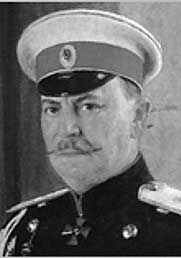 отец Ю. - Феликс Эльстон был внебрачным сыном герм. императора Вильгельма I и получил графский титул и двойную фамилию, вступив в брак с единственной дочерью и наследницей графа Сумарокова).Иностранные ордена: Гессенский Людвига кавалерского креста 1-го кл. (1889); Французский Почетного Легиона кавалерского креста (1892); Черногорский Князя Даниила І-го 3-й ст. (1894); Персидский Льва и Солнца 3-й ст. (1895); Шведский Вазы коммондорского креста 2-го кл. (1896); Французский Почетного Легиона офицерского креста и Румынский Короны коммондорского креста (оба – 1897); Румынский Звезды офицерского креста 2-й ст. (1899); Датский Данеброга большого креста (1910); Бельгийский Короны большого креста (1915).Эльстон был внебрачным сыном высокопоставленного лица. Фамилию «Эльстон», которую носила его кормилица-англичанка.Преобладала точка зрения, что Эльстон — племянник императрицы и, следовательно, двоюродный брат Александра II. Князь Феликс Юсупов в книге воспоминаний так писал о происхождении деда:Феликс Николаевич Сумароков-Эльстон, выходец из «иностранных дворян», был утвержден в должности наказного атамана 23 августа 1863 г. Родился он в 1821 г., имел титул графа. В 1836 г. окончил полный курс в артиллерийской академии. Военную службу проходил в лейб-гвардии конной артиллерии, был адъютантом и офицером для особых поручений у военного министра, флигель-адъютантом императора Александра II, некоторое время являлся вице-директором канцелярии военного министра. В 1858 г. Сумароков-Эльстон был переведен на Кавказ, где командовал сначала пехотным полком, а через два года, уже в чине генерал-майора, стал помощником начальника Кавказской гренадерской дивизии. В течение долголетней службы Сумароков-Эльстон участвовал во многих походах и сражениях, в частности в Крымской войне и в завершающем этапе Кавказской войны (1858—1864 гг.). Был награжден несколькими орденами и медалями, как российскими так и иностранными, имел золотую саблю «За храбрость».Ф. Н. Сумароков-Эльстон вступил в должность наказного атамана Кубанского казачьего войска и начальника Кубанской области в то время, когда завершилась долголетняя Кавказская война. Результатом ее стали такие негативные процессы, как переселение значительной части горцев в Турцию, полунасильственное заселение казаками предгорий Западного Кавказа, не оправданное с хозяйственной точки зрения и обернувшееся для жителей новых станиц многими лишениями. Естественно, что от наказного атамана, назначаемого императором, трудно было ожидать какой-либо самостоятельной политики в этих вопросах, относящихся к прерогативам самодержавной власти.Вместе с тем окончание военной кампании открыло перед областью возможности экономического подъема, развития просвещения (чему немало содействовал Сумароков-Эльстон), торговли, промышленности, строительства. Ведь даже областной центр в 60-е годы прошлого века, по мнению путешественников, напоминал большую станицу, в нем почти не было двухэтажных зданий, а сам «дворец наказного атамана» представлял собой небольшой одноэтажный домик с железной крышей, крашенной в зеленый цвет. Возле дома стояла пушка на колесах, ходил часовой казак с обнаженной саблей у плеча, а по атаманскому двору, как вспоминал Ф. А. Щербина, учившийся тогда в Екатеринодарском духовном училище, часто расхаживали большой прирученный болотный журавль, павлин и пава... И трудно было поверить, что спустя три-четыре десятилетия эта картина, как и вся жизнь в области, кардинально переменится.После переселения на Кубань черноморских и донских казаков атаманская булава здесь доставалась многим. Однако атаманы, в силу изменившегося положения казачества, служили уже не «товариству», как именовалась прежде казачья вольница, а государю-императору, их деятельность осуществлялась в русле государственной политики того времени.Соединяя военную и гражданскую власть, атаманы располагали значительными полномочиями и играли немалую роль в вопросах экономики, благоустройства, общественной жизни края. Поэтому прямо или косвенно их биографии связаны с историей Кубани.Граф был старшим из своих троих братьев. В 1882 году второй из братьев ‒ граф Феликс Феликсович Сумароков-Эльстон (1856-1928) женился на княжне Зинаиде Юсуповой, которая родила ему двоих сыновей: графа Николая Феликсовича Сумарокова-Эльстона (1883-1908) и графа Феликса Феликсовича Сумарокова-Эльстона (младшего) (1887-1967).В дореволюционной истории Кубани один из наиболее важных периодов приходится на 1860-е годы. Ещё бы, если в 1853-м году эти кубанские казаки Эльстона устроили французскую революцию Чарторыйским-Конде, Корпорации Офицеров Генерального Штаба.Кстати, во время этой великой французской революции, кубанские казаки Эльстона были: "николаевскими евреями-солдатами старой красной (прусской) гвардии". Солдаты франко-прусской войны.В 1853-1953 гг. кубанские казаки Эльстона официально были прусскими, а не русскими. Немцы.То есть, теми немцами, с которыми воевали всей Россией в 1914-1921 гг. были не жители современной нам Германии, а современные нам советские, казаки, они же славяне евреи-христиане и крестьяне, в одном флаконе.И как тогда называется наш великий советский союз славян евреев-христиан старой красной (прусской) гвардии?Всё правильно, не "Россия", а "Пруссия". Германия. И все наши совки - это немцы с той Войны 19 века Конде с казаками.18 января 1871 года казаки-пруссаки в захваченной ими Столице Конде, Белых Генералов, переименовали всю Францию Конде в Германию казаков Эльстона, красной армии.У вас есть другие данные по той войне с казаками в 1853-1953 гг.?А это казаки Эльстона, бывшие французы, предатели Франции и своего великого французского народа.Ничего страшного, придёт время они и Германию предадут точно так же, как они предали и Францию. Предательство - это навсегда, как шаг в пропасть.Тогда как называлось то единственное государство на всю планету, если казаки у нас прусские?Всё правильно, то единственное государство на всю планету называлось Франция Конде, Белых Генералов - Bella Arm Air Kondrus в его государственных границах 1352-1921 гг.И тогда прусские - это бывшие французские казаки красногвардейцы, банды Эльстона. Как французы-предатели национальных интересов всех народов Франции, казаки устраивают французскую революцию 1853-1871 гг. по всей Франции - от Крыма до Дальнего Востока и захватывают Францию.И увы, не в пользу мифической России, а в пользу Пруссии, Германии. ГЕТМАНИИ, Казакии.Потому что теми "немцами" были казаки Эльстона, прусская - это название группировки.Пожалуй, именно это десятилетие определило последующее развитие региона.Ещё бы не определило: в 1853-м году казаки навели орды вооруженных до зубов головорезов на всю современную нам Россию Чарторыйских-Конде, Белых Генералов.Там война с пруссаками шла по всему Кавказу и Закавказью, начиная с 1853 года. Эльстонские казаки - это прусские, красная гвардия. Казаки нам показывают, как они в 1853-1871 гг. захватывали Крым, Украину, Кавказ и всю Россию в пользу Германии.После этой войны с прусскими казаками Эльстона весь Кавказ стоял как после ядерной бомбардировки. Всё пришлось начинать с нуля, и под немецкой оккупацией 1858-1917 гг.Так что, захват Кавказа прусскими войсками красной гвардии Эльстона-Сумарокова определило всё дальнейшее развитие Кубани: уничтожило весь регион и поставило крест на его экономическом развитии на всю оставшуюся жизнь.В 1860 г. образуется Кубанское казачье войско и создается Кубанская область. Эти преобразования по времени фактически совпали с началом эпохи «Великих реформ» в России. Да, я помню, при немецкой оккупации казаки-пруссаки начали децентрализацию захваченной "России" с целью улучшения управления оккупированными прусскими войсками территорий России. Переименовывали Военные Округа, грабили и расстреливали население, устроили рабство всему выжившему населению захваченной России. А потом откуда-то притащили своих загадочных немцев до официального появления Германии и стали заселять ими обезлюдившие бескрайние просторы России.Теперь прусские рассказывают, какие они русские и как они страдали в оккупированной ими России 1858-1917 гг.То есть, уже пошла подмена понятий. А когда это казаки-пруссаки правду говорили после своей великой французской революции?Берём роман прусского казака Пушкина: "История пугачевского бунта" и смотрим, кто там с кем воевал по всей захваченной прусскими войсками России?Если Чарторыйские-Конде это Цари Руски - Династия по Первому Князю Царю Русу - и Петербург это Россия, то тогда казаки немцы, Германия. И в 1853-1921 гг. была Война России с Германией, в которой романовские были немцами и бунтовали против Царей Русских (Чарторыйских-Конде), Владык Мира.И тогда Эльстон со своими кубанскими казаками - это пугачевский бунт, в котором Эльстон - это Пугачев, который выдает себя за Чарторыйских-Конде (Цари Руски), Правительство России, а его бандиты-казаки были такими же точно самозванцами, как и Эльстон (Пугачёв-Романов).Берём роман прусского казака Льва Толстого: "Война и Мир" и смотрим, кто там с кем воевал по всей захваченной прусскими войсками России?Чарторыйские-Конде (Цари Руски) - это Французская Королевская Семья, Правительство Франции и Командование Французской Государственной Армии Конде, Французской Республики Конде, Белых Генералов.Кубанские казаки Эльстона: солдаты франко-прусской войны, это немцы с той войны 1853-1921 гг.За всех Наполеонов и Царей Русских у прусских Чарторыйские-Конде, Владыки Мира.То есть, у наших прусских (советских) подмена понятий на каждом шагу. Если они не обманут нас, так они в захваченной России не выживут всей своей красной армией Эльстона-Сумарокова.С окончанием в 1864 г. Кавказской войны в процессы модернизации страны включается и Северо-Западный Кавказ. Крупную роль в этом сыграл граф Ф.Н. Сумароков-Эльстон (1820?-1877), с 1863 по 1869 гг. стоявший во главе Кубанской области и Кубанского казачьего войска.Допустим, война прусских с Bella Arm Air Kondrus в 1864 году не закончилась, пруссаки опять врут. И про модернизацию тоже. А все остальное у прусских опять: "Слава КПСС!".Для нас важен факт реальной биографии казака Эльстона, главаря казацкого бунта в Bella Arm Air Kondrus 1853-1953 гг., красной (прусской) армии.Эльстон был наказным атаманом у казаков, гетманом. И гетманом был его сын Вильгельм Эльстон -Сумароков (Юсупов)."Цари Руски" - это фамилия Чарторыйских-Конде, так переписанная казаками-пруссаками, когда они переписывали Историю Государства Bella Arm Air Kondrus после своей революции 1853-1903 гг.Сын Эльстона: Вильгельм Сумароков, он же Юсупов.Так что, никаких царей, королей, герцогов, графьёв и прочей босоты из еврейского языка в красной (прусской) гвардии кубанских казаков Эльстона не было. Выше атамана - никого, одни казаки со своими казацкими званиями и занимаемыми должностями.Происхождение графа Феликса Николаевича Эльстона достаточно запутанно. Нет ясности даже относительно года его рождения.Это у прусских как всегда. Неужели пруссаки будут писать, что они там босотой были всей красной гвардией Эльстона-Сумарокова, пушкинского Пугачева? Они же там такое устроили, что никто читать не хочет. Сплошной криминал, расстрелы, концлагеря, грабежи, торговля людьми, искусственно созданный голод. Такой криминал, что никто читать не захочет, чтобы настроение себе не портить красной армией в 1853-1917 гг.Если человек честный и к власти в красной (казацкой) Пруссии - Гетмании, пришел законным путем, так его биографию казаки не побоятся опубликовать. Наказной атаман, гетман всей казацкой Гетмании 1871-1945 гг., должен быть чист, как стеклышко перед казацкими депутатами социал-демократической партии Гетмании.А если пошли загадки и неточности, значит казакам самим стыдно рассказывать про своего наказного атамана старой красной (прусской) гвардии Эльстона-Сумарокова за 1853-1903 гг.Одни авторы называют 1820 г., другие – 1821. Наиболее распространенной является версия о том, что он являлся внебрачным сыном внучки знаменитого русского полководца М.И. Кутузова Екатерины Федоровны Тизенгаузен и наследника прусского престола Фридриха Вильгельма IV. Со своей бабушкой (или воспитательницей) Е.М. Хитрово во второй половине 1820-х гг. он прибыл в Россию, где и получил фамилию Эльстон.Интересно, а с каких это пор у казаков в станицах-Полках могли появится проститутки с нагулянными детьми? У казаков этого не могло быть ещё во второй половине 20 века.То есть, Эльстон был законнорожденным и более того, чтобы казаки ему поверили и пошли за ним, Эльстон должен был быть с такими предками, чтобы там с 14 века репутация была незапятнанна ничем. Иначе бы он к власти просто бы не прорвался. Значит, там было что-то другое.А вся эта "романовская" линия в биографию Эльстона уже была вписана позже, задним числом, когда кому-то понадобилось вписать в историю Государства Bella Arm Air Kondrus, и казацкой революции 1853-1921 гг. линию романовых-гогенцоллернов-виндзоров. Потому что в биографию Эльстона вписаны литературные персонажи: Романовы, Виндзоры, Гогенцоллерны.Ротшильд (Романов).На данном отрезке биографии Эльстона мы видим, как фальсификаторы задним числом вписывают в родню к Эльстону всех Романовых и Гогенцоллернов.Ф.Н. Эльстон получил хорошее военное образование, окончив артиллерийское училище и «продолжив курс» обучения при Артиллерийской академии. Служил в лейб-гвардии конной артиллерии, затем адъютантом при военном министре.Это соответствует реальной биографии рядового казака в Bella Arm Air Kondrus, для того, чтобы сделать себе карьеру в Армии. Два или три образования у казаков тогда было обязательным, и оно было бесплатным для всех Армейских.Во время Крымской войны 1853-1856 гг. участвовал в военных действиях на Кавказе и в обороне Севастополя. В 1856 г. он женился на графине Е.С. Сумароковой и с высочайшего соизволения ему было разрешено именоваться графом Сумароковым-Эльстоном (граф С.П. Сумароков не имел потомков по мужской линии).То, что Эльстон воевал - тут всё правда. А вот насчет графского титула и чтобы взять себе чужую фамилию, да ещё и фамилию жены? Этого у Армейских быть просто не могло.Если "граф" - то это бандит, голытьба: "неметс", голодранец. Для казаков взять себе "графьёв" в родню, это было опозориться перед всем Полком, дело не мыслимое. Тут надо знать казаков, их понятия и табель о рангах у казаков 19-20 вв. Граф - это позор семьи, ни дочь замуж за графа не выдадут, ни на его дочке своих сыновей не женят. Похоже, что про графьёв в биографию Эльстона вписывали позже и когда уже не понимали, что для казаков "граф" - это гопник, бандит-красногвардеец, выражаясь современным языком.По табели о рангах у казаков, все казаки, кстати, хохлы и джигиты - это Старое Рыцарство, элита у казаков в Армии. Там всё шло от заслуг Рода перед Армией, Республикой, всем Обществом. Учитывались и срок службы в Армии всего Рода и их заслуги и их репутация. А Рыцари - это Князья. Выше - просто не бывает.А вот все эти дворяне, графья и прочие - это уже еврейский воровской язык и в переводе с еврейского языка означает босоту, голытьбу, бандитов, воров.В 1853-1921 гг. там такая война среди самих казаков у казаков была с этой казацкой голытьбой, ворьём, что казаки это "дворянство" (голытьбу) ненавидели лютой ненавистью. Назвать себя "дворянином", "графом" - это назвать себя голытьбой, гопником, босотой. Это проще застрелиться. Там же назад потом дороги в Полк не будет, из станицы выгонят. Сейчас книг начитались от этой голытьбы и не понимают, что дворяне это голытьба, от слова: "дворник". Этими словами себя ни в коем случае нельзя называть. А вдруг кто-то знает еврейский воровской язык и будет смеяться над переводом этих красноеврейских дворян с воровского на человеческий язык?С 1858 г. граф Ф.Н. Сумароков-Эльстон снова на Кавказе. Здесь он командует Апшеронским, затем Грузинским гренадерским полками, с 1861 г. исполняет обязанности начальника Кавказской гренадерской дивизии.А вот это очень интересно, потому что Апшеронским полком в 1853-1881 гг. командовал Милорадович.Согласно переписанной Истории теми декабристами были кубанские казаки Эльстона. Они же в 1864 году штурмовали Москву и воевали с Белой Армией Цари Руски-Конде, Белых Генералов. То есть, под маской "Наполеона" (Светлейшего) записаны Чарторыйские-Конде (Цари Руски), всей Корпорацией Офицеров Генерального Штаба.Гетман Эльстон-Сумароков Юсупов бежит за своим кошельком.И вот тут нас ждёт ещё один сюрприз: убитый декабристами Милорадович (Эльстон), это убитый народовольцами Александр II.Тут идет смешение Милорадовича, Эльстона и Александра II в одного человека.Проще говоря, никаких декабристов в реальной жизни не было. Но надо было вписать задним числом легенду о Романовых и царизме.Милорадович - Санкт-Петербургский военный генерал-губернатор и член Государственного совета (с 1818). В ритуале выбора на царство - захват власти в Столице Армии и в самой Армии - Bella Arm Air Kondrus, играли роль только две вещи: кубанские казаки (настоящие, из Ксикрика) и... должность военного генерал-губернатора Петербурга (Ксикрика) - Города Руса.Чтобы тебя признала Армия и казаки, хохлы, джигиты, татары не послали бы тебя, как самозванца, надо было соблюсти эти два условия: кубанские казаки и должность... ГЛАВНОКОМАНДУЮЩЕГО в Петербурге, Столице Армии.Именно по этой причине кубанских казаков постоянно вписывали к тому, кто претендовал на власть в красной армии. Бунт - бунтом, революция- революцией, а понятия - понятиями.Объясняю более подробно: был не Семёновский Полк, а Семенцы - Семейный Полк. Казармы Семёновского Полка - это и есть Старый (Аристократический) Центр Петербурга и Аристократические кварталы. Там с самого начала средних веков квартировался самый элитный Полк в Армии: "Семейный" (Королевский) Полк, но это уже по фене. Этот Полк служил ещё Первому Князю Царю Русу - "Цезарю Мефу Карусу" - Военному Диктатору Армии и Хозяину (Командующему) Петербургским (Северным) Военным Округом. Автоматом - Boss - всей Армии. И по "наследству" этот Полк переходил к каждому последующему Главнокомандующему всей Армии.Но это была древняя Армейская традиция, имевшая смысл только в этой (Белой) Армии Чарторыйских-Конде: Bella Arm Air Kondrus. В остальных случаях это никакой роли не играло и смысла не имело.Но за 500 лет своей жизни Армия привыкла именно к этому порядку и к этой традиции: Семейный (Королевский) Полк и должность Главнокомандующего в Ксикрике (СПб).Естественно, что и самозванцы Эльстоны и мифические "Романовы", не могли нарушать эту традицию. Им тоже хотелось стать Boss Rus - бывший Бог России "Спас", Отец Русской Армии, Первый Главнокомандующий Русской Армии и её Создатель. То есть, чтобы все Армейские ему подчинились как "Наместнику Бога Руса на Руския Земля, в Русской Армии".Здесь захват власти в Армии открытым текстом и все претензии того же самого Эльстона и тех, кого вписали потом, именно на Законную власть в Армии и чтобы все подчинились ему, как Законной власти.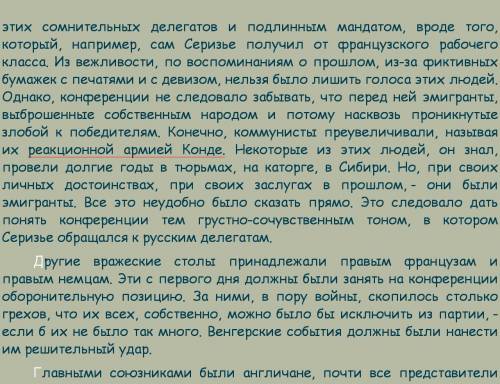 А это, кто был Белой Армией у казаков Эльстона в 1853-1921 гг., интеллигенции? Кадровые Офицеры Государственной Армии и все, кто воевал против их красных банд в 1853-1903 гг. Вся власть бандитам! А вы как хотели от кубанских казаков Эльстона-Сумарокова (Романова, Гогенцоллерна, Виндзора, Ротшильда)? Это - наш простой народ, со своей красной армией 1853-1953 гг.И в случае с Эльстоном понятно, почему ему вписали кубанских казаков задним числом и зачем мифическим "Романовым" надо было создавать фальшивых кубанских казаков и всё время заигрывать с ними.Теперь понятно, почему именно кубанские казаки Эльстона (Милорадовича) оказались вписаны везде, где только можно, как самые знаменитые? Переписывали "власть" на себя и пытались вписать в традиции.Вот этот момент, когда Эльстона делают Милорадовичем, из-за его должности в Петербурге, убивают два раза: в 1825 году и в 1881 году и вписывают вместо выброшенного Эльстона сначала Николая I Roma'нова (Римского Императора) Гольштейн-Готторпского, а затем и Александра II (Альберта) Саксен-Кобург-Готского.Здесь видно, как задним числом в родню Эльстона вписывали теперь уже Романовых: Александра Гольштейн-Готторпского, он же Берти Саксен-Кобург-Готский, он же Натти Ротшильд.В 1863 г. Феликс Николаевич становится наказным атаманом Кубанского казачьего войска. Одновременно он командует Адагумским и Джубгским отрядом русских войск, действовавших на Северо-Западном Кавказе. В 1865 г. наказный атаман ККВ Ф.Н. Сумароков-Эльстон назначается также начальником и командующим войсками Кубанской области. За свою боевую службу граф был удостоен ордена Св. Анны I ст., ордена Св. Владимира 2-й ст. с мечами, золотой саблей с надписью «За храбрость» и др. наградами. 